10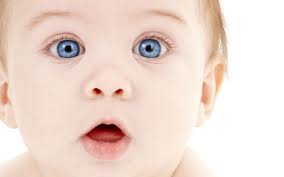 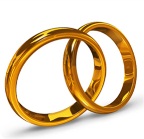 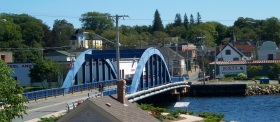 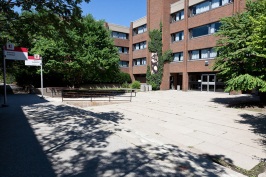 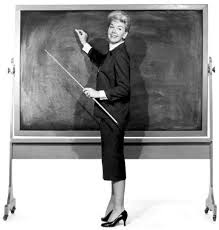 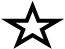 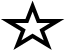 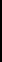 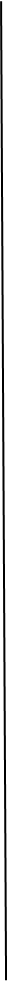 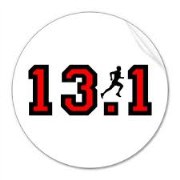 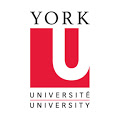   0                18          20    22   24  26   28   30     32       34     36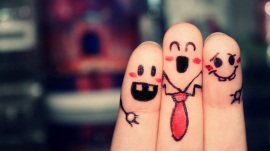 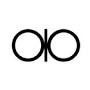 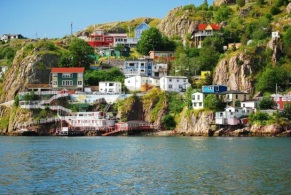 -10